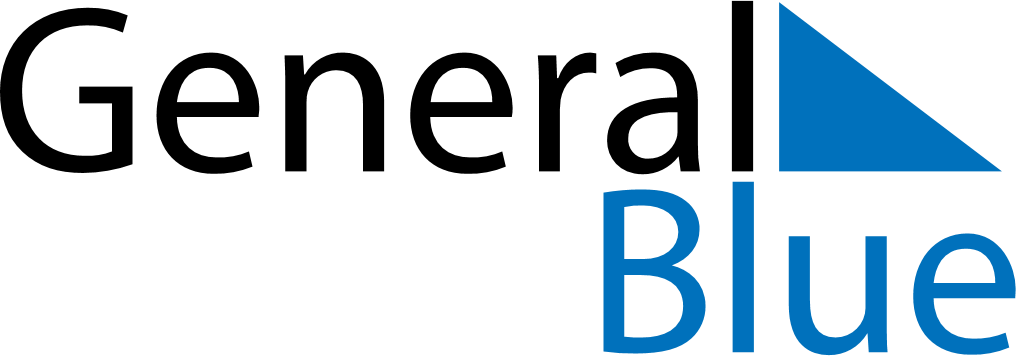 Weekly CalendarApril 29, 2024 - May 5, 2024Weekly CalendarApril 29, 2024 - May 5, 2024Weekly CalendarApril 29, 2024 - May 5, 2024Weekly CalendarApril 29, 2024 - May 5, 2024Weekly CalendarApril 29, 2024 - May 5, 2024Weekly CalendarApril 29, 2024 - May 5, 2024MONDAYApr 29TUESDAYApr 30WEDNESDAYMay 01THURSDAYMay 02FRIDAYMay 03SATURDAYMay 04SUNDAYMay 05